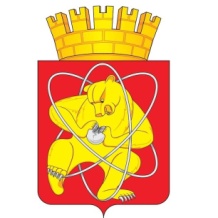 Городской округ«Закрытое административно – территориальное образование  Железногорск Красноярского края»АДМИНИСТРАЦИЯ ЗАТО г. ЖЕЛЕЗНОГОРСКПОСТАНОВЛЕНИЕ25.11.2022                                                                           	  	       		 	    № 2429г. ЖелезногорскО внесении изменений в постановление Администрации ЗАТО г. Железногорск от 31.01.2020 № 241 «Об утверждении правил расчета финансовых затрат на капитальный ремонт, ремонт и содержание автомобильных дорог местного значения на территории ЗАТО Железногорск»В соответствии со статьей 34 Федерального закона от 08.11.2007 № 257-ФЗ «Об автомобильных дорогах и о дорожной деятельности в Российской Федерации и о внесении изменений в отдельные законодательные акты Российской Федерации», Постановлением Правительства РФ от 30.05.2017 № 658 «О нормативах финансовых затрат и Правилах расчета размера бюджетных ассигнований федерального бюджета на капитальный ремонт, ремонт и содержание автомобильных дорог федерального значения», в целях приведения транспортно-эксплуатационных показателей дорог местного значения на территории ЗАТО Железногорск в соответствие требованиям технических регламентов Российской Федерации,ПОСТАНОВЛЯЮ:1. Внести следующие изменения в постановление Администрации ЗАТО г. Железногорск от 31.01.2020 № 241 «Об утверждении правил расчета финансовых затрат на капитальный ремонт, ремонт и содержание автомобильных дорог местного значения на территории ЗАТО Железногорск»:1.1. Приложение 2 изложить в новой редакции (Приложение № 1);1.2. Приложение 4 изложить в новой редакции (Приложение № 2).2. Управлению внутреннего контроля Администрации ЗАТО г. Железногорск (В.Г. Винокурова) довести настоящее постановление до сведения населения через газету «Город и горожане».3. Отделу общественных связей Администрации ЗАТО г. Железногорск (И.С. Архипова) разместить настоящее постановление на официальном сайте городского округа «Закрытое административно-территориальное образование Железногорск Красноярского края» в информационно-телекоммуникационной сети «Интернет».4. Контроль над исполнением настоящего постановления оставляю за собой.5. Настоящее постановление  вступает в силу после его официального опубликования.Глава ЗАТО г. Железногорск				           	         	   И.Г. КуксинПриложение №1 к постановлению Администрации ЗАТО г. Железногорскот 25.11.2022 № 2429Приложение №2к Правилам расчета финансовых затрат на капитальный ремонт, ремонт  и содержание автомобильных дорог местного значения на территории ЗАТО ЖелезногорскКоэффициенты, учитывающие дифференциацию стоимости капитального ремонта, ремонта, содержания автомобильных дорог количеству полос движенияПриложение №2 к постановлению Администрации ЗАТО г. Железногорскот 25.11.2022 № 2429Приложение №4к Правилам расчета финансовых затрат на капитальный ремонт, ремонт  и содержание автомобильных дорог местного значения на территории ЗАТО ЖелезногорскКлассификация дорог местного значения на территории ЗАТО Железногорск по категориямВид работКатегории автомобильных дорог и количество полос движенияКатегории автомобильных дорог и количество полос движенияКатегории автомобильных дорог и количество полос движенияКатегории автомобильных дорог и количество полос движенияВид работIА, IБIВII-VII-VВид работ4442Капитальный ремонт и ремонт0,980,981,470,98Содержание0,980,971,370,98№
п/пНаименование автомобильной дорогиИдентификационный номер автомобильной дорогиПротяженность дороги, мКатегория дорогиКол-во полос движенияг. Железногорскг. Железногорскг. Железногорскг. Железногорскг. Железногорскг. Железногорск1Проезд "Ленинградский проспект" (включая объект "сооружение-проезд")04-535 ОП МГ 04-0015434242Проезд "проезд Мира"04-535 ОП МГ 04-002454223Проезд "проезд Центральный"04-535 ОП МГ 04-003620224Проезд "проспект Курчатова"04-535 ОП МГ 04-0042800145Проезд "улица 22 Партсъезда"04-535 ОП МГ 04-005606226Проезд "улица 60 лет ВЛКСМ"04-535 ОП МГ 04-0062930247Проезд "улица Андреева"04-535 ОП МГ 04-007915248Проезд "улица Березовая"04-535 ОП МГ 04-305410529Проезд "улица Верхняя Саянская"04-535 ОП МГ 04-30612025210Проезд "улица Восточная"04-535 ОП МГ 04-00828022211Проезд "улица генерала Царевского"04-535 ОП МГ 04-00914742212Проезд "Горный проезд"04-535 ОП МГ 04-3071679,65213Проезд "улица Горького"04-535 ОП МГ 04-01014254214Проезд "улица Григорьева"04-535 ОП МГ 04-0111904215Проезд "улица Енисейская"04-535 ОП МГ 04-01225232216Проезд "ИЖС по ул. Енисейская (в районе КПП-1)"04-535 ОП МГ 04-30112735217Проезд "ИЖС по ул. Енисейская (в районе примыкания ул.Енисейская - ул. Красноярская)"04-535 ОП МГ 04-3024965218Проезд "улица Загородная"04-535 ОП МГ 04-01354975219Проезд "улица Кедровая"04-535 ОП МГ 04-3044105220Проезд "улица Кирова"04-535 ОП МГ 04-0147593421Проезд "улица Комсомольская"04-535 ОП МГ 04-01513864222Проезд "проезд Комсомольский"04-535 ОП МГ 04-016904223Проезд "улица Королева"04-535 ОП МГ 04-0174953224Проезд "улица Красноярская"04-535 ОП МГ 04-01894742225Проезд "улица Крупской"04-535 ОП МГ 04-0193285226Проезд "Улица Ленина"04-535 ОП МГ 04-02039472227Проезд "улица Маяковского"04-535 ОП МГ 04-0217354228Проезд "улица Молодежная"04-535 ОП МГ 04-0226222229Проезд "улица Октябрьская"04-535 ОП МГ 04-0239373230Проезд "улица Павлова"04-535 ОП МГ 04-0244584231Проезд "улица Парковая"04-535 ОП МГ 04-02510524232Проезд "улица Первомайская"04-535 ОП МГ 04-0265854233Проезд "улица Пирогова"04-535 ОП МГ 04-0274434234Проезд "улица Привокзальная"04-535 ОП МГ 04-02815914235Проезд "улица Промышленная"04-535 ОП МГ 04-02913502236Проезд "улица Пушкина"04-535 ОП МГ 04-0306394237Проезд "улица Решетнева"04-535 ОП МГ 04-0318072238Проезд "улица Саянская"04-535 ОП МГ 04-03212654239Проезд "улица Свердлова"04-535 ОП МГ 04-03323854440Проезд "улица Северная"04-535 ОП МГ 04-0344894241Проезд "улица Советская"04-535 ОП МГ 04-0359322242Проезд "улица Советской Армии"04-535 ОП МГ 04-0369972243Проезд "улица Тихая"04-535 ОП МГ 04-03719044244Проезд "улица Транзитная"04-535 ОП МГ 04-03855102245Проезд "улица Чапаева"04-535 ОП МГ 04-0394004246Проезд "улица Чехова"04-535 ОП МГ 04-0401544247Проезд "улица Школьная"04-535 ОП МГ 04-04117855248Проезд "улица Штефана"04-535 ОП МГ 04-0422065249Проезд "улица Южная"04-535 ОП МГ 04-04360124250Проезд "Юбилейный проезд"04-535 ОП МГ 04-0444833251Автодорога до АБЗ04-535 ОП МГ 04-0455344252Автодорога до городскую свалку04-535 ОП МГ 04-04616905253Автодорога до спасательной станции04-535 ОП МГ 04-0473515254Автодорога о/л "Орбита" до садового кооператива №4204-535 ОП МГ 04-04831005255Автодорога подъездная к школе № 9404-535 ОП МГ 04-0491935256Автодорога ул. Красноярская - о/л "Взлет"04-535 ОП МГ 04-0502954,14257Проезд "между с/к Октябрь до МКОУ ДОД ДЮСШ-1"04-535 ОП МГ 04-0511535258Проезд "от СК "Октябрь" до яхт-клуба"04-535 ОП МГ 04-0523825259Проезд от ул. Красноярская до территории городского пляжа04-535 ОП МГ 04-0531575260Проезд "от пр. Ленинградский к нежилому зданию по пр. Ленинградский, 13"04-535 ОП МГ 04-0543545261Проезд к ЖЭК № 8 со стороны пр.Ленинградский04-535 ОП МГ 04-0552413262Проезд к ЦД от пр.Ленинградский (по обе стороны ТД "Михайловский")04-535 ОП МГ 04-056411,65263Проезд к жилому дому пр.Ленинградский, 75 со стороны пр.Ленинградский04-535 ОП МГ 04-0571664264Проезд и площадка "перед жилым домом по пр. Ленинградский, д.99"04-535 ОП МГ 04-05847,95265Проезд и площадка "от пр. Ленинградский между жилыми домами по пр. Ленинградский, д.105 и пр. Ленинградский, д.101"04-535 ОП МГ 04-0591605266Проезд и площадка "от пр. Ленинградский между жилыми домами по пр. Ленинградский, д.109 и пр. Ленинградский, д.105"04-535 ОП МГ 04-06059,45267Проезд к профилакторию "Строитель" со стороны пр.Ленинградский04-535 ОП МГ 04-0615755268Проезд к ЖЭК-1 со стороны пр. Мира04-535 ОП МГ 04-0623105269Проезд "от жилого дома по Проезд Мира, д.17 до жилого дома по пр. Ленинградский, д.75"04-535 ОП МГ 04-0632655270Проезд "перед нежилым зданием по проезд Мира, 15"04-535 ОП МГ 04-064645271Проезд "от пр. Курчатова до здания №15"04-535 ОП МГ 04-0652275272Проезд "от пр. Курчатова севернее жилого дома по пр. Курчатова, д.6"04-535 ОП МГ 04-066745273Проезд "от пр. Курчатова между жилыми домами по пр. Курчатова, д.6 и пр. Курчатова, д.14 до жилого дома по пр. Курчатова, д.10 и Центральный проезд, д.8"04-535 ОП МГ 04-0672005274Проезд к жилому дому пр.Курчатова, 28 со стороны пр.Курчатова04-535 ОП МГ 04-0683155275Проезд "перед жилым домом по пр. Курчатова, д.44"04-535 ОП МГ 04-069635276Проезд "вокруг здания по пр. Курчатова, д.48Б"04-535 ОП МГ 04-070252,85277Проезд к жилому дому пр.Курчатова, 52 со стороны пр.Курчатова04-535 ОП МГ 04-0711485278Проезд "от пр-кт Курчатова до ул. Восточная северо-восточнее жилых домов пр-кт Курчатова, д.56, д.58, д.60"04-535 ОП МГ 04-3442525279Проезд к жилому дому ул.Восточная, 56 со стороны пр.Курчатова04-535 ОП МГ 04-0723335280Проезд "от пр. Курчатова между  жилыми домами по пр. Курчатова, д.68 и пр. Курчатова, д.70 и до здания магазина"04-535 ОП МГ 04-07364,95281Проезд к МОУ №106 со стороны ул. 60 лет ВЛКСМ04-535 ОП МГ 04-0746975282Проезд "от ул. 60 лет ВЛКСМ до нежилого здания по ул. 60 лет ВЛКСМ, 10"04-535 ОП МГ 04-075775283Проезд к СК "Дельфин" со стороны ул. 60 лет ВЛКСМ04-535 ОП МГ 04-0763574284Проезд от "ул. 60 лет ВЛКСМ до пляжной зоны отдыха"04-535 ОП МГ 04-0773345285Проезд "от ул. Андреева между жилыми домами ул. Андреева, д.6, ул. Андреева, д.8 до гаражного кооператива"04-535 ОП МГ 04-078285286Проезд "от жилого дома по ул. Андреева, д.21 в сторону здания по ул. 22 Партсъезда, 25"04-535 ОП МГ 04-07913,35287Проезд "от ул. Андреева между нежилыми зданиями ул. Советской Армии, д.30, ул. Советской Армии, зд.32 до площадки ФГУП "ГХК", здания по ул. Советской Армии, 44А, ул. Советской Армии, 34"04-535 ОП МГ 04-0805425288Проезд от ул. Восточная до ул. Павлова (перед стационаром)04-535 ОП МГ 04-0814254289Проезд "от ул. Восточная между жилыми домами по ул. Восточная, д.3, ул. Восточная, д.11 и до жилого дома по ул. Молодежная, д.15а"04-535 ОП МГ 04-082224,35290Проезд "от ул. Восточная между жилыми домами по ул. Восточная, д.13 и ул. Восточная, д.17"04-535 ОП МГ 04-083685291Проезд к жилому дому ул.Восточная, 23 со стороны ул.Восточная04-535 ОП МГ 04-0842195292Проезд от ул. Восточная до нежилого здания ул. Восточная, 1804-535 ОП МГ 04-0852522293Проезд "от ул. Восточная к жилым домам по ул. Королева, д.17, ул. Восточная, д.31"04-535 ОП МГ 04-0861215294Проезд к МОУ №95 со стороны ул. Восточная04-535 ОП МГ 04-0874164295Проезд "между жилым домом по ул. Восточная, д.30 и нежилым зданием, по ул. Восточная, зд.28"04-535 ОП МГ 04-101465296Проезд "от жилого дома по ул. Восточная, д.31 до жилого дома по ул. Восточная, д.37А"04-535 ОП МГ 04-088112,45297Проезд "от ул. Восточная между жилым домом по ул. Восточная, д.47 и зданием по ул. Восточная, 49 до нежилого здания по ул. Восточная, 45А"04-535 ОП МГ 04-08960,15298Проезд "к нежилому зданию по ул. Восточная, 60А"04-535 ОП МГ 04-09044,95299Проезд в районе здания по ул. Восточная, д.2204-535 ОП МГ 04-34525852100Проезд от блокированного жилого дома по ул. Царевского, 6 до блокированного жилого дома по ул. Царевского, 22А04-535 ОП МГ 04-09187152101Проезд "от ул. Горького между жилыми домами по ул. Горького, д.23, ул. Горького, д.31 к жилому дому по ул. Горького, д.27"04-535 ОП МГ 04-09213552102Проезд от ул. Горького до здания по ул. Горького, 38А04-535 ОП МГ 04-09323052103Проезд до нежилого здания ул. Горького 36Б04-535 ОП МГ 04-34612351104Проезд "от ул. Горького между жилыми домами по ул. Горького, д.43,   ул. Горького, д.51 к жилому дому по  ул. Горького, д.47"04-535 ОП МГ 04-09412752105Проезд от ул. Горького до здания по ул. Горького, 46А04-535 ОП МГ 04-09510452106Проезд "от ул. Григорьева между жилыми домами ул. Григорьева, д.2, ул. Григорьева, д.6 к нежилому зданию по ул. Григорьева, 4"04-535 ОП МГ 04-0967052107Проезд от ул.Загородная до в/ч в Лукашах04-535 ОП МГ 04-0977452108Проезд "от ул. Кирова между жилыми домами ул. Кирова, д.4 и ул. Кирова, д.6"04-535 ОП МГ 04-0985352109Проезд "от ул. Кирова между жилыми домами ул. Кирова, д.6 и ул. Кирова, д.8"04-535 ОП МГ 04-099852110Проезд между жилым домом Кирова 10А и зданием университета Кирова 12А04-535 ОП МГ 04-1009552111Проезд "от ул. Комсомольская между жилыми домами ул. Комсомольская, д.22, Комсомольская, д.24 до гаражей"04-535 ОП МГ 04-1025152112Проезд "от ул. Комсомольская между жилыми домами ул. Комсомольская, д.23, ул. Комсомольская, д.25 до нежилого здания по ул. Комсомольская, 25А и вокруг него"04-535 ОП МГ 04-1037952113Проезд "от  ул. Комсомольская между жилыми домами ул. Комсомольская, д.26, ул. Комсомольская, д.28  до нежилого здания по ул. Комсомольская, 26А"04-535 ОП МГ 04-1044952114Проезд "от ул. Комсомольская между жилыми домами ул. Комсомольская, д.35, ул. Комсомольска, д.37 до нежилого здания по ул. Комсомольская, 35А"04-535 ОП МГ 04-1052252115Проезд от ул. Комсомольская между жилым домом по ул. Комсомольская, д. 50 и нежилым зданием ул. Комсомольская, зд. 5204-535 ОП МГ 04-1066252116Проезд от ул. Комсомольская между нежилым зданием ул. Комсомольская, зд. 52 и жилым домом по ул. Комсомольская, д. 5404-535 ОП МГ 04-1072352117Проезд от ул. Комсомольская между жилыми домами по ул. Комсомольская, д. 56 и проезд Комсомольский, д. 204-535 ОП МГ 04-1084852118Проезд к жилому дому пр.Курчатова, 42 со стороны ул.Королева04-535 ОП МГ 04-10917342119Проезд "от жилого дома ул. Крупской, 5 и до нежилого здания по ул. Крупской, 5А"04-535 ОП МГ 04-1105,252120Проезд "от ул. Крупской между нежилыми зданиями ул. Крупской, 11 и ул. Крупской, 11А"04-535 ОП МГ 04-1113352121Проезд "от ул. Ленина между жилыми домами ул. Ленина, д.31, ул. Ленина, д.33  до нежилого здания по ул. Андреева, д.14"04-535 ОП МГ 04-1132952122Проезд "от ул. Ленина между жилыми домами ул. Ленина, д.34, ул. Ленина, д.36 до нежилого здания по ул. Ленина, д.34А"04-535 ОП МГ 04-1143552123Проезд "от нежилого здания по ул. Ленина, д.34А до нежилого здания по ул. Школьная, 47А"04-535 ОП МГ 04-11516,352124Проезд "от ул. Ленина вокруг нежилого здания по ул. Ленина, 39"04-535 ОП МГ 04-11628652125Проезд "от ул. Ленина к ул. Школьная между жилым домом ул. Ленина, д.40 и нежилым зданием по ул. Ленина, 42, жилыми домами по ул. Школьная, д.53, ул. Школьная, д.55"04-535 ОП МГ 04-11749252126Проезд "от ул. Ленина между жилыми домами ул. Ленина, д.55, ул. Ленина, д.57 к нежилому зданию по ул. Ленина, 55А"04-535 ОП МГ 04-1193052127Проезд "от ул. Ленина между нежилыми зданиями по ул. Ленина, 63, ул. Ленина, 65 к гаражам"04-535 ОП МГ 04-1206852128Проезд "от ул. Маяковского между жилыми домами по ул. Маяковского, д.14, ул. Маяковского, д.16 к нежилому зданию по ул. Свердлова, 46"04-535 ОП МГ 04-1214352129Проезд "от ул. Маяковского между жилыми домами ул. Маяковского, д.30, ул. Маяковского, д.32 к жилому дому по ул. Маяковского, д.34"04-535 ОП МГ 04-12310152130Проезд "от ул. Молодежная между жилым домом по ул. Молодежная, д.5 и зданием по ул. Молодежная, 7"04-535 ОП МГ 04-1246452131Проезд "от ул. Молодежная между жилым домом по ул. Молодежная, д.9 и зданием по ул. Молодежная,9Б"04-535 ОП МГ 04-1254952132Проезд "от ул. Октябрьская между жилым домом ул. Октябрьская, д.4 и нежилым зданием по ул. Октябрьская, 14"04-535 ОП МГ 04-1262552133Проезд со стоянкой "перед нежилым зданием ул. Октябрьская, 13"04-535 ОП МГ 04-12723,452134Проезд до здания прокуратуры и УКС от ул. Октябрьская04-535 ОП МГ 04-12825152135Проезд "от ул. Октябрьская между нежилыми зданиями по ул. Октябрьская, 41 и ул. Октябрьская, 43"04-535 ОП МГ 04-12914352136Проезд "от ул. Октябрьская между нежилыми зданиями ул. Октябрьская 42 и  ул. Октябрьская, 44"04-535 ОП МГ 04-1301952137Проезд "от ул. Парковая до ул. Советская между рынком и ТЦ "Силуэт""04-535 ОП МГ 04-13111852138Проезд "от ул. Пушкина между жилыми домами по ул. Пушкина, д.5, ул. Пушкина, д.11 к жилому дому по ул. Горького, д.3"04-535 ОП МГ 04-132181,552139Проезд "от ул. Пушкина между жилыми домами ул. Пушкина, д.6, ул. Пушкина, д.14 к жилому дому по ул.Пушкина, д.10"04-535 ОП МГ 04-1335852140Проезд "за жилым домом по ул. Пушкина, д.25"04-535 ОП МГ 04-13429,652141Проезд "от ул. Пушкина между жилыми домами ул. Пушкина, д.30, ул. Пушкина, д.34 к нежилому зданию по ул. Пушкина, 32"04-535 ОП МГ 04-1356152142Проезд "от ул. Саянская к жилому дому ул. Саянская, д.9 и нежилого здания по ул. Саянская, 5"04-535 ОП МГ 04-1363752143Проезд "от здания по ул. Саянская, 17 до здания по ул. Саянская, 9А, жилого дома по ул. Саянская, д.9"04-535 ОП МГ 04-1379352144Проезд к жилому дому ул.Саянская, 23 со стороны ул.Саянская04-535 ОП МГ 04-13818752145Проезд "от ул. Свердлова между жилым домом по ул. Свердлова, 7 и нежилым зданием по ул. Свердлова, 9"04-535 ОП МГ 04-1392052146Проезд "от ул. Свердлова между нежилым зданием по ул. Свердлова, 9 и  жилым домом по ул. Свердлова, 11"04-535 ОП МГ 04-1402352147Проезд "от ул. Свердлова между жилым домом по ул. Свердлова, д.15 и нежилым зданием по ул. Свердлова, 15А"04-535 ОП МГ 04-1419152148Проезд "от ул. Свердлова между нежилым зданием по  ул. Свердлова, 15А и жилым домом по ул. Свердлова, д.19"04-535 ОП МГ 04-1424152149Проезд "от ул. Свердлова между жилыми домами ул. Свердлова, д.31, ул. Свердлова, д.33 до нежилого здания по ул. Свердлова, д.31А"04-535 ОП МГ 04-1434652150Проезд "от ул. Свердлова между жилыми домами ул. Свердлова, д.30, ул. Свердлова, д.34  до нежилого здания по ул. Свердлова, д.32"04-535 ОП МГ 04-1442852151Проезд "от ул. Свердлова между жилым домом ул. Свердлова, д.33 и нежилым зданием по ул. Свердлова, д.35 до нежилого здания по ул. Свердлова, д.33А"04-535 ОП МГ 04-1456452152Проезд "от ул. Свердлова между жилым домом ул. Свердлова, д.37 и нежилым зданием по ул. Свердлова, д.35 до жилого дома по ул. Свердлова, д.37А"04-535 ОП МГ 04-1464652153Проезд "от ул. Свердлова между жилыми домами ул. Свердлова, д.38 и ул. Свердлова, д.40"04-535 ОП МГ 04-1473852154Проезд "от ул. Свердлова между жилым домом ул. Свердлова, д.45 и нежилым зданием по ул. Свердлова, 47"04-535 ОП МГ 04-1481952155Проезд "от  ул. Свердлова между жилым домом ул. Свердлова, д.49 и нежилым зданием по ул. Свердлова, 47"04-535 ОП МГ 04-1501852156Проезд "от ул. Свердлова между жилым домом по ул. Свердлова, д.56 и нежилым зданием по ул. Свердлова, 58"04-535 ОП МГ 04-15117,352157Проезд "от ул. Свердлова между нежилым зданием по ул. Свердлова, 58 и жилым домом по ул. Свердлова, д.60"04-535 ОП МГ 04-15218,852158Проезд "за нежилым зданием по ул. Свердлова, 68"04-535 ОП МГ 04-15314752159Проезд "между нежилыми зданиями ул. Советская, 25Б и ул. Советская, 27"04-535 ОП МГ 04-15414252160Проезд "от ул. Советская между жилыми домами ул. Советская, д.28 и ул. Советская, д.30"04-535 ОП МГ 04-1553552161Проезд "от ул. Советская между жилыми домами ул. Советская, д.30 и ул. Советская, д.32"04-535 ОП МГ 04-1561952162Проезд "от ул. Советской Армии между жилыми домами по ул. Советской Армии, д.7 и ул. Советской Армии, д.9 к нежилому зданию по ул. Советской Армии, 7А"04-535 ОП МГ 04-1577052163Проезд "от ул. Чехова между жилыми домами ул. Чехова, д.4, ул. Чехова, д.10 к жилому дому по ул. Чехова, д.8"04-535 ОП МГ 04-15910452164Проезд "от ул. Школьная между нежилыми зданиями ул. Школьная, 9 и ул. Школьная, 23"04-535 ОП МГ 04-1605352165Проезд "между ул. Школьная, 21 и гаражным кооперативом"04-535 ОП МГ 04-16163,852166Проезд "от ул. Школьная между нежилыми зданиями ул. Школьная, 23 и ул. Школьная, 25"04-535 ОП МГ 04-16245,852167Проезд "от ул. Школьная до спортивного корта"04-535 ОП МГ 04-16416552168Проезд "от ул. Школьная между жилыми домами ул. Школьная, д.47, ул. Школьная, д.49 до нежилого здания по ул. Школьная, д.47А"04-535 ОП МГ 04-1652852169Проезд от ул.Школьная до здания по ул. Школьная, зд.5604-535 ОП МГ 04-166353,652170Проезд "от ул. Школьная между жилым домом ул. Школьная, д.48, нежилым зданием по ул. Школьная, 50А до жилого дома по ул. Школьная, д.54А"04-535 ОП МГ 04-16736852171Проезд "западнее нежилого здания по ул. Штефана, 1"04-535 ОП МГ 04-1684352172Проезд "от ул. Штефана между жилыми домами ул. Штефана, д.4, ул. Штефана, д.6, ул. Штефана, д.8, ул. Штефана, д.10 к нежилому зданию по ул. Штефана, 8А"04-535 ОП МГ 04-16910452173Проезд "от ул. Южная до нежилого здания по ул. Южная, 49з"04-535 ОП МГ 04-17038652174Проезд "от ул. Южная до нежилого здания по ул. Южная, 52"04-535 ОП МГ 04-17161352175Проезд "от ул. Южная до нежилого здания по ул. Южная, 53"04-535 ОП МГ 04-17221652176Проезд к жилому дому ул.60 лет ВЛКСМ 42 со стороны пр.Юбилейный04-535 ОП МГ 04-17345252177Проезд "от  Проезда Юбилейный между жилыми домами Проезд Юбилейный, д.2,  Проезд Юбилейный, д.4"04-535 ОП МГ 04-1747552178Проезд "от жилого дома пр. Юбилейный, д.8 к нежилому зданию по ул. 60 лет ВЛКСМ, 38А"04-535 ОП МГ 04-1755852г. Железногорск, мкрн. Первомайскийг. Железногорск, мкрн. Первомайскийг. Железногорск, мкрн. Первомайскийг. Железногорск, мкрн. Первомайскийг. Железногорск, мкрн. Первомайскийг. Железногорск, мкрн. Первомайский179Проезд "Веселый проезд"04-535 ОП МГ 04-17620452180Проезд "Поселковый проезд"04-535 ОП МГ 04-17784242181Проезд "улица Белорусская"04-535 ОП МГ 04-178145042182Проезд "улица Госпитальная"04-535 ОП МГ 04-17963052183Проезд "улица Калинина"04-535 ОП МГ 04-18056152184Проезд "улица Купеческая"04-535 ОП МГ 04-18124852185Проезд "улица Малая Садовая"04-535 ОП МГ 04-18216752186Проезд "улица Мичурина"04-535 ОП МГ 04-18360052187Проезд "улица Объездная"04-535 ОП МГ 04-18434752188Проезд "улица Поселковая"04-535 ОП МГ 04-185161242189Проезд "улица Ровная"04-535 ОП МГ 04-18615452190Проезд "улица Таежная"04-535 ОП МГ 04-187111852191Проезд "улица Толстого"04-535 ОП МГ 04-188119642192Проезд "улица Узкоколейная"04-535 ОП МГ 04-18984132193Проезд "улица Челюскинцев"04-535 ОП МГ 04-19062152194Проезд "улица Шевченко"04-535 ОП МГ 04-19171242195Проезд "улица Щетинкина"04-535 ОП МГ 04-19241552196Проезд "между жилыми домами ул. Госпитальная, д.43А, ул. Мичурина, д.42"04-535 ОП МГ 04-19316252197Проезд "от ул. Мичурина до ул. Госпитальная между жилыми домами по ул. Мичурина, д.20, ул. Мичурина, д.22 и жилыми домами по ул. Госпитальная, д.21, ул. Госпитальная, д.23"04-535 ОП МГ 04-19415752198Проезд "от ул. Поселковый проезд к жилым домам по ул. Поселковая, д.26, ул. Поселковая, д.28, ул. Поселковая, д.30"04-535 ОП МГ 04-19517752199Проезд "от ул. Челюскинцев между жилыми домами по ул. Челюскинцев, д.7, ул. Челюскинцев, 9 и ул. Челюскинцев, д.8, ул. Челюскинцев, д.10"04-535 ОП МГ 04-19625452200Проезд "от ул. Щетинкина между жилыми домами по ул. Щетинкина, д.19, ул. Щетинкина, д.21"04-535 ОП МГ 04-1975652201Проезд "от ул. Щетинкина между жилыми домами по ул. Щетинкина, д.32, ул. Щетинкина, д.34"04-535 ОП МГ 04-1989652202Проезд "от ул. Щетинкина до ул. Мичурина между жилыми домами по ул. Щетинкина, д.20, ул. Щетинкина, д.22 и жилыми домами по ул. Мичурина, д.19, ул. Мичурина04-535 ОП МГ 04-19914152г. Железногорск, мкрн. Заозерныйг. Железногорск, мкрн. Заозерныйг. Железногорск, мкрн. Заозерныйг. Железногорск, мкрн. Заозерныйг. Железногорск, мкрн. Заозерныйг. Железногорск, мкрн. Заозерный203Проезд "улица Ермака"04-535 ОП МГ 04-20043052204Проезд "улица Зеленая"04-535 ОП МГ 04-20126952205Проезд "улица Кооперативная"04-535 ОП МГ 04-20244352206Проезд "улица Линейная"04-535 ОП МГ 04-20365252207Проезд "улица Лысенко"04-535 ОП МГ 04-20440952208Проезд "улица Матросова"04-535 ОП МГ 04-20555632209Проезд "улица Озерная"04-535 ОП МГ 04-20652052210Проезд "улица Островского"04-535 ОП МГ 04-20753452211Проезд "улица Сибирская"04-535 ОП МГ 04-20850052212Проезд "улица Трудовая"04-535 ОП МГ 04-20945752213Проезд "Южный проезд"04-535 ОП МГ 04-21012852пос. Тартатпос. Тартатпос. Тартатпос. Тартатпос. Тартатпос. Тартат214Проезд "улица 40 лет Октября"04-535 ОП МГ 04-21145042215Проезд "улица Береговая"04-535 ОП МГ 04-212239352216Проезд "улица Больничная"04-535 ОП МГ 04-21319752217Проезд "улица Вокзальная"04-535 ОП МГ 04-214110242218Проезд "улица Жемчужная"04-535 ОП МГ 04-21521252219Проезд "улица Западная"04-535 ОП МГ 04-216122252220Проезд "улица Куйбышева"04-535 ОП МГ 04-217115052221Проезд "улица Путейская"04-535 ОП МГ 04-218206352222Проезд "улица Разина"04-535 ОП МГ 04-21928752223Проезд "улица Станционная"04-535 ОП МГ 04-22020452224Проезд "улица Тартатская"04-535 ОП МГ 04-22152452пос. Додоновопос. Додоновопос. Додоновопос. Додоновопос. Додоновопос. Додоново225Автодорога "Железногорск-Додоново"04-535 ОП МГ 04-222498542226Дорога к кладбищу04-535 ОП МГ 04-22328552227Проезд "Зимний проезд"04-535 ОП МГ 04-22452052228Проезд "переулок Кантатский"04-535 ОП МГ 04-2259852229Проезд "переулок Саяногорский"04-535 ОП МГ 04-22667052230Проезд "переулок Средний"04-535 ОП МГ 04-22722552231Проезд "улица Зеленая"04-535 ОП МГ 04-22840952232Проезд "улица Крестьянская"04-535 ОП МГ 04-22938742233Проезд "улица Луговая"04-535 ОП МГ 04-230201952234Проезд "улица Невская"04-535 ОП МГ 04-23134152235Проезд "улица Новоселов"04-535 ОП МГ 04-23253152236Проезд "улица Песочная"04-535 ОП МГ 04-23344852237Проезд "улица Полевая"04-535 ОП МГ 04-23468352238Проезд "улица Речная"04-535 ОП МГ 04-235141052239Проезд "улица Светлая"04-535 ОП МГ 04-23616752240Проезд "улица Юности"04-535 ОП МГ 04-11259052пос. Новый Путьпос. Новый Путьпос. Новый Путьпос. Новый Путьпос. Новый Путьпос. Новый Путь241Проезд "улица Гагарина"04-535 ОП МГ 04-23745552242Проезд "улица Дружбы"04-535 ОП МГ 04-238481,7542243Проезд "улица Лесная"04-535 ОП МГ 04-239190,5552244Проезд "улица Мичурина"04-535 ОП МГ 04-24167652245Проезд "улица Садовая"04-535 ОП МГ 04-242110052246Проезд "улица Спортивная"04-535 ОП МГ 04-24380752247Проезд от ж/д ул. Майская, 1 к котельной ул. Спортивная,104-535 ОП МГ 04-24444942248Проезд к кладбищу04-535 ОП МГ 04-24517752дер. Шиверадер. Шиверадер. Шиверадер. Шиверадер. Шиверадер. Шивера249Проезд "улица Верхняя"04-535 ОП МГ 04-24659052250Проезд "улица Заречная"04-535 ОП МГ 04-247212552251Проезд "улица Зеленая"04-535 ОП МГ 04-24865852252Проезд "улица Новая"04-535 ОП МГ 04-24972442253Проезд "улица Солнечная"04-535 ОП МГ 04-25096842254Проезд "улица Центральная"04-535 ОП МГ 04-25182042255Проезд от ул.Новая до проезда к складу травяной муки04-535 ОП МГ 04-25231152пос. Подгорныйпос. Подгорныйпос. Подгорныйпос. Подгорныйпос. Подгорныйпос. Подгорный256Проезд "улица Боровая"04-535-555 ОП МГ 04-00184742257Проезд "улица Дальняя"04-535-555 ОП МГ 04-002271252258Проезд "улица Заводская"04-535-555 ОП МГ 04-003196242259Проезд "улица Кировская"04-535-555 ОП МГ 04-004175342260Проезд "улица Лесная"04-535-555 ОП МГ 04-00538922261Проезд "улица Мира"04-535-555 ОП МГ 04-00665642262Проезд "улица Рабочая"04-535-555 ОП МГ 04-00737142263Проезд "улица Строительная"04-535-555 ОП МГ 04-00885732264Проезд "от ул. Заводской до МП ЖКХ"04-535-555 ОП МГ 04-01014652265Проезд "от ул. Заводская до ПТБО"04-535-555 ОП МГ 04-011124152266Проезд "от ул. Дальняя до кладбища"04-535-555 ОП МГ 04-01211352